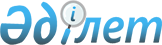 Об утверждении Положения о государственном учреждении "Отдел государственных активов и закупок города Павлодара" акимата города Павлодара
					
			Утративший силу
			
			
		
					Постановление акимата города Павлодара Павлодарской области от 27 июня 2022 года № 1123/3. Утратило силу постановлением акимата города Павлодара Павлодарской области от 10 апреля 2024 года № 394/1
      Сноска. Утратило силу постановлением акимата города Павлодара Павлодарской области от 10.04.2024 № 394/1.
      В соответствии с пунктом 2  статьи 31, пунктом 8 статьи 37 Закона Республики Казахстан "О местном государственном управлении и самоуправлении в Республике Казахстан", подпунктом 8) статьи 18  Закона Республики Казахстан "О государственном имуществе", постановлением Правительства Республики Казахстан от 1 сентября 2021 года № 590 "О некоторых вопросах организации деятельности государственных органов и их структурных подразделений", акимат города Павлодара ПОСТАНОВЛЯЕТ:
      1. Утвердить Положение о государственном учреждении (далее – ГУ) "Отдел государственных активов и закупок города Павлодара" акимата города Павлодара согласно приложению к настоящему постановлению.
      2. Исключить пункт 3 постановления акимата города Павлодара от 10 сентября 2021 года № 1441/6 "О переименовании и об изменении функций государственного учреждения "Отдел государственных закупок города Павлодара" акимата города Павлодара".
      3. ГУ "Отдел государственных активов и закупок города Павлодара" акимата города Павлодара принять необходимые меры, вытекающие из настоящего постановления в соответствии с действующим законодательством Республики Казахстан.
      4. Контроль за выполнением настоящего постановления возложить на заместителя акима города Беготаеву К. К.
      5. Настоящее постановление вводится в действие по истечению десяти календарных дней после дня его первого опубликования. Положение о государственном учреждении "Отдел государственных активов и закупок города Павлодара" акимата города Павлодара 
Глава 1. Общие положения
      1. Государственное учреждение "Отдел государственных активов и закупок города Павлодара" акимата города Павлодара является государственным органом Республики Казахстан, осуществляющим руководство управлении коммунального имущества и осуществлению государственных закупок.
      2. Государственное учреждение "Отдел государственных активов и закупок города Павлодара" акимата города Павлодара не имеет ведомств. 
      3. Государственное учреждение "Отдел государственных активов и закупок города Павлодара" акимата города Павлодара осуществляет свою деятельность в соответствии с Конституцией и законами Республики Казахстан, актами Президента и Правительства Республики Казахстан, иными нормативными правовыми актами, а также настоящим Положением.
      4. Государственное учреждение "Отдел государственных активов и закупок города Павлодара" акимата города Павлодара является юридическим лицом в организационно-правовой форме государственного учреждения, имеет печать с изображением Государственного Герба Республики Казахстан и штампы со своим наименованием на казахском и русском языках, бланки установленного образца в соответствии с Постановлением Правительства Республики Казахстан "Об утверждении Правил документирования, управления документацией и использования систем электронного документооборота в государственных и негосударственных организациях", счета в органах казначейства.
      5. Государственное учреждение "Отдел государственных активов и закупок города Павлодара" акимата города Павлодара вступает в гражданско-правовые отношения от собственного имени.
      6. Государственное учреждение "Отдел государственных активов и закупок города Павлодара" акимата города Павлодара имеет право выступать стороной гражданско-правовых отношений от имени государства, если оно уполномочено на это в соответствии с законодательством Республики Казахстан.
      7. Государственное учреждение "Отдел государственных активов и закупок города Павлодара" акимата города Павлодара по вопросам своей компетенции в установленном законодательством порядке принимает решения, оформляемые приказами руководителя государственного учреждения "Отдел государственных активов и закупок города Павлодара" акимата города Павлодара и другими актами, предусмотренными законодательством Республики Казахстан.
      8. Структура и лимит штатной численности государственного учреждения "Отдел государственных активов и закупок города Павлодара" акимата города Павлодара утверждаются в соответствии с решением Правительства Республики Казахстан по вопросам совершенствования системы государственного управления Республики Казахстан.
      9. Местонахождение юридического лица: 140000, Республика Казахстан, Павлодарская область, город Павлодар, ул. Каирбаева, 32.
      10. Полное наименование государственного учреждения на государственном языке:Павлодар қаласы әкімдігің "Павлодар қаласы мемлекеттік активтер және сатып алу бөлімі" мемлекеттік мекемесі;
      на русском языке: Государственное учреждение "Отдел государственных активов и закупок города Павлодара".
      11. Режим работы государственного учреждения "Отдел государственных активов и закупок города Павлодара": 
      понедельник - пятница с 9:00 часов до 18:30 часов, обеденный перерыв с 13:00 часов до 14:30 часов, выходные дни: суббота, воскресенье.
      12. Настоящее положение является учредительным документом - государственного учреждения "Отдел государственных активов и закупок города Павлодара".
      13. Финансирование деятельности - государственного учреждения "Отдел государственных активов и закупок города Павлодара" акимата города Павлодара осуществляется из местного бюджета в соответствии с бюджетным законодательством Республики Казахстан.
      14. Государственному учреждению "Отдел государственных активов и закупок города Павлодара" акимата города Павлодара запрещается вступать в договорные отношения с субъектами предпринимательства на предмет выполнения обязанностей, являющихся полномочиями государственного учреждения "Отдел государственных активов и закупок города Павлодара".
      Если государственному учреждению "Отдел государственных активов и закупок города Павлодара" акимата города Павлодара законодательными актами предоставлено право осуществлять приносящую доходы деятельность, то полученные доходы направляются в государственный бюджет. Глава 2. Задачи и полномочия государственного органа
      15. Задачи:
      - реализация государственной политики в сфере государственных закупок;
      - обеспечение оптимального и эффективного расходования средств используемых для государственных закупок;
      - обеспечение релизации государственной политики в сфере управления коммунальным имуществом (за исключением жилищного фонда)
      16. Полномочия:
      1) права:
      - запрашивать и получать необходимую информацию, документы и другие материалы от государственных органов, должностных лиц и других организации по вопросам, входящим в компетенцию государственного учреждения "Отдел государственных активов и закупок города Павлодара";
      - принимает участие в разработке среднесрочного плана социально – экономического развития города;
      - вносит предложения акиму города Павлодара по вопросам, отнесенным к компетенции государственного учреждения "Отдел государственных активов и закупок города Павлодара";
      - владеет, пользуется, а также в случаях, установленных законодательными актами о государственном имуществе, распоряжается коммунальным имуществом;
      - осуществляет иные права и обязанности в соответствии с компетенцией, полномочиями, функциями и задачами государственного органа в соответствии с Конституции Республики Казахстан, законах и иных нормативных правовых актах Республики Казахстан, принимаемых Президентом Республики Казахстан, Правительством Республики Казахстан, вышестоящим центральным государственным органом по отношению к государственному учреждению "Отдел государственных активов и закупок города Павлодара".
      2) обязанности:
      - подготавливает и направляет ответы на обращения физических и юридических лиц;
      - обеспечивает ведение документооборота в соответствии с инструкцией по делопроизводству;
      - принимает все необходимые меры для неукоснительного исполнения поручений акима и акимата города Павлодара в установленных законодательством Республика Казахстан;
      - осуществляет в пределах своей компетенции мероприятия, направленные на противодействие проявлением коррупции, разрабатывает планы мероприятий, обеспечивает неукоснительное исполнение региональных и городских планов – мероприятий по борьбе с коррупцией.
      17. Функции:
      - осуществляет координацию работы государственных органов в сфере государственных закупок и составляет сводную отчетность, мониторинг по государственным закупкам;
      - осуществляет организацию единых государственных закупок товаров, работ и услуг в соответствии с Законом  Республики Казахстан "О государственных закупках";
      - принимает меры по соблюдению процесса осуществления государственных закупок товаров, работ и услуг в соответствии с Законом  Республики Казахстан "О государственных закупках";
      - осуществляет проведение государственных закупок товаров, работ и услуг способами, предусмотренными Законом Республики Казахстан "О государственных закупках";
      - организовывает работу конкурсной (аукционной) комиссии по проверке соответствия конкурсной (аукционной) документации потенциальных поставщиков и процедуры проведения конкурсов (аукционов) по государственным закупкам товаров, работ, услуг и иных процедур действующему законодательству Республики Казахстан;
      - осуществляет претензионно-исковую работу в суде в соответствии законодательством Республики Казахстан с сферы государственных закупок и государственного имущества;
      - принимает меры по привлечению к ответственности потенциальных поставщиков, нарушивших требования законодательства о государственных закупках, и поставщиков, не исполнивших либо ненадлежащим образом исполнивших договора о государственных закупках;
      - принимает участие в заключении дополнительных соглашений по внесению изменений и дополнений в заключенные договора о государственных закупках;
      -сбор, свод и анализ информации в разрезе способов осуществления государственных закупок, а также предметов государственных закупок, финансируемых из бюджета города;
      - организовывает управление коммунальным имуществом города, осуществление мероприятий по его защите;
      - осуществляет мониторинг использования и сохранности коммунального имущества города;
      - организовывает учет коммунального имущества (за исключением жилого фонда), в том числе учета, хранения, оценки и дальнейшего использования коммунального имущества, обращенного (поступившего) в коммунальную собственность, признанного в порядке, установленном законодательством Республики Казахстано государственном имуществе, бесхозяйным, перешедшего государству по праву наследования, а также выморочного имущества, безвозмездно перешедшего в порядке, установленном законодательством Республики Казахстано государственном имуществе, в коммунальную собственность, обеспечение его эффективного использования;
      - осуществляет мониторинг эффективности управления коммунальным имуществом города, в том числе коммунальными государственными предприятиями, товариществами с ограниченной ответственностью с участием местного исполнительного органа города;
      - осуществляет мониторинг полноты и своевременности перечисления государственными предприятиями города установленной части чистого дохода, а также распределения чистого дохода между участниками товарищества с ограниченной ответственностью, доля участия в уставных капиталах, которых принадлежат местному исполнительному органу города, за их выплатами в бюджет города;
      - проводит мероприятия по передаче коммунального имущества города в уставной капитал товариществ с ограниченной ответственностью;
      - осуществляет приватизации коммунального имущества города по решению местного исполнительного органа, в том числе обеспечение оценки объекта приватизации, осуществление подготовки и заключения договоров купли-продажи объекта приватизации и контроль за соблюдением условий договоров купли-продажи;
      - проводит конкурса в соответствии с Законом Республики Казахстан "О государственных закупках" по определению периодического печатного издания для опубликования извещения о проведении торгов по приватизации коммунального имущества города;
      - согласовывает списание коммунального имущества государственных юридических лиц, содержащихся за счет бюджета города;
      - закрепляет коммунальное имущество (за исключением жилого фонда) за коммунальными юридическими лицами города, согласовывает передачу коммунального имущества из уровня в уровень по решению местного исполнительного органа города;
      - осуществляет изъятие и/или перераспределение имущества, переданного коммунальным юридическим лицам города или приобретенного ими в результате собственной хозяйственной деятельности по решению местного исполнительного органа города;
      - по решению местного исполнительного органа города проводит мероприятия по передаче коммунального имущества города физическим и негосударственным юридическим лицам в аренду с правом последующего выкупа и с правом последующей безвозмездной передачи в собственность субъектам малого предпринимательства, в доверительное управление;
      - передает коммунальное имущество города физическим и негосударственным юридическим лицам в имущественный наем (аренду) без права последующего выкупа, государственным юридическим лицам в безвозмездное пользование;
      - осуществляет мониторинг исполнений доверительным управляющим обязательств по договору доверительного управления коммунальным имуществом города. Глава 3. Статус, полномочия первого руководителя государственного органа
      18. Руководство государственного учреждения "Отдел государственных активов и закупок города Павлодара" акимата города Павлодара осуществляется первым руководителем, который несет персональную ответственность за выполнение возложенных на государственное учреждение "Отдел государственных активов и закупок города Павлодара" акимата города Павлодара задач и осуществление им своих полномочий.
      19. Первый руководитель государственного учреждения "Отдел государственных активов и закупок города Павлодара" акимата города Павлодара назначается на должность и освобождается от должности в соответствии с действующим законодательством Республики Казахстан в сфере государственной службы.
      20. Первый руководитель государственного учреждения "Отдел государственных активов и закупок города Павлодара" акимата города Павлодара имеет заместителя, который назначается на должность и освобождается от должности в соответствии с действующим законодательством с действующим законодательством Республики Казахстан в сфере государственной службы.
      21. Полномочия первого руководителя государственного учреждения "Отдел государственных активов и закупок города Павлодара":
      - действует от имени государственного учреждения "Отдел государственных активов и закупок города Павлодара";
      - представляет интересы государственного учреждения "Отдел государственных активов и закупок города Павлодара" акимата города Павлодара в о всех организациях;
      - в случаях и пределах, установленных законодательством о государственном имуществе, распоряжается имуществом;
      - заключает договоры;
      - выдает доверенности;
      - обладает правом первой подписи на финансовых документах;
      - издает приказы и дает указания, обязательные для всех работников;
      - принимает меры поощрения и налагает дисциплинарные взыскания на сотрудников государственного учреждения "Отдел государственных активов и закупок города Павлодара";
      Исполнение полномочий первого руководителя государственного учреждения "Отдел государственных активов и закупок города Павлодара" акимата города Павлодара в период его отсутствия осуществляется лицом, его замещающим в соответствии с действующим законодательством с действующим законодательством Республики Казахстан в сфере государственной службы.
      22. Первый руководитель определяет полномочия своего заместителя в соответствии с действующим законодательством Республики Казахстан в сфере государственной службы. Глава 4. Имущество государственного органа
      23. Государственное учреждение "Отдел государственных активов и закупок города Павлодара" акимата города Павлодара может иметь на праве оперативного управления обособленное имущество в случаях, предусмотренных законодательством о государственном имуществе. 
      24. Имущество государственного учреждения "Отдел государственных активов и закупок города Павлодара" акимата города Павлодара формируется за счет имущества, переданного ему собственником, а также имущества (включая денежные доходы), приобретенного в результате собственной деятельности и иных источников, не запрещенных законодательством Республики Казахстан.
      25. Имущество, закрепленное за государственным учреждением "Отдел государственных активов и закупок города Павлодара", относится к коммунальной собственности города Павлодара.
      26. Государственное учреждение "Отдел государственных активов и закупок города Павлодара" акимата города Павлодара не вправе самостоятельно отчуждать или иным способом распоряжаться закрепленным за ним имуществом и имуществом, приобретенным за счет средств, выданных ему по плану финансирования, если иное не установлено законодательством о государственном имуществе. Глава 5. Реорганизация и упразднение государственного органа
      27. Реорганизация и упразднение государственного учреждения "Отдел государственных активов и закупок города Павлодара" акимата города Павлодара осуществляется в соответствии с Гражданским кодексом  Республики Казахстан, Трудовым кодексом  Республики Казахстан, Законом Республики Казахстан "О местном государственном управлении и самоуправлении в Республике Казахстан", Законом Республики Казахстан "О государственной регистрации юридических лиц и учетной регистрации филиалов и представительств", Законом Республики Казахстан "О государственном имуществе", Законом Республики Казахстан "О государственной службе Республики Казахстан", а также настоящим Положением.
					© 2012. РГП на ПХВ «Институт законодательства и правовой информации Республики Казахстан» Министерства юстиции Республики Казахстан
				
      Аким города Павлодара 

А. Байханов
Утверждено
постановлением акимата
города Павлодара
от "27" июня 2022 года
№ 1123/3